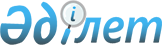 О создании социальных рабочих мест и финансировании
					
			Утративший силу
			
			
		
					Постановление акимата Байганинского района Актюбинской области от 26 апреля 2011 года № 103. Зарегистрировано Департаментом юстиции Актюбинской области 11 мая 2011 года № 3-4-113. Утратило силу постановлением акимата Байганинского района Актюбинской области от 28 февраля 2012 года № 34      Сноска. Утратило силу постановлением акимата Байганинского района Актюбинской области от 28.02.2012 № 34.      

В соответствии со статьей 5, с пунктом 5-4) статьи 7, статьями 9 и 18-1 Закона Республики Казахстан от 23 января 2001 года № 149 "О занятости населения", статьями 31, 37 Закона Республики Казахстан от 23 января 2001 года № 148 "О местном государственном управлении и самоуправлении в Республике Казахстан", акимат Байганинского района ПОСТАНОВЛЯЕТ:



      1. В целях содействия трудоустройству граждан из целевых групп в аульных(сельских) округах утвердить перечень создаваемых в них социальных рабочих мест согласно приложения.



      2. Месячное перечисление на каждого человека направляемого на социальные рабочие места, из местного бюджета составляет 26000 тенге.



      3. ГУ Районный отдел занятости и социальных программ" (Ш.Спанова) поручить составит договор с организаторами социальных рабочих мест согласно приложения, организовать выдачу направлений гражданам из целевых групп.



      4. ГУ "Районный отдел финансов" (Б.Боранбай) финансировать социальные рабочие места.



      5. Признать утратившим силу постановление акимата Байганинского района "О создании социальных рабочих мест и финансирование" от 15 февраля 2010 года № 21 (Зарегистрировано в Реестре государственной регистрации нормативных правовых актов за № 3-4-93, опубликовано в газете "Жем-Сагыз № 12 от 12 марта 2010 года".



      5. Контроль за исполнением настоящего постановления возложить на заместителя акима района А.Амангоса.



      6. Настоящее постановление вводится в действие по истечении десяти календарных дней после его первого официального опубликования.      Аким района:                                  Б.Кемешов     

ПРИЛОЖЕНИЕ

к постановлению № 103

акимата района

от 26 апреля 2011 года Перечень предприятий и организаций, представляющих социальные рабочие места в сельских (аульных) округах
					© 2012. РГП на ПХВ «Институт законодательства и правовой информации Республики Казахстан» Министерства юстиции Республики Казахстан
				Р/сНаименование сельских (аульных) округовКоличество рабочих мест1Ащинский сельский округ62Колтабанский сельский округ73Копинский сельский округ74Сартогайский сельский округ65Жанажольский сельский округ66Жаркамысский сельский округ67Кызылбулакский сельский округ68Миялинский сельский округ69Карауылкелдинский аульный округ100Всего Всего 150